This web page was generated by ProScore ™This web page was generated by ProScore ™This web page was generated by ProScore ™1999 USAG Region III ChampionshipsEmerald City GymnasticsSteve Glickley - Meet Director9848 West 87th StOverland Park, KS 66212Class 2 - All Age DivisionsSession 3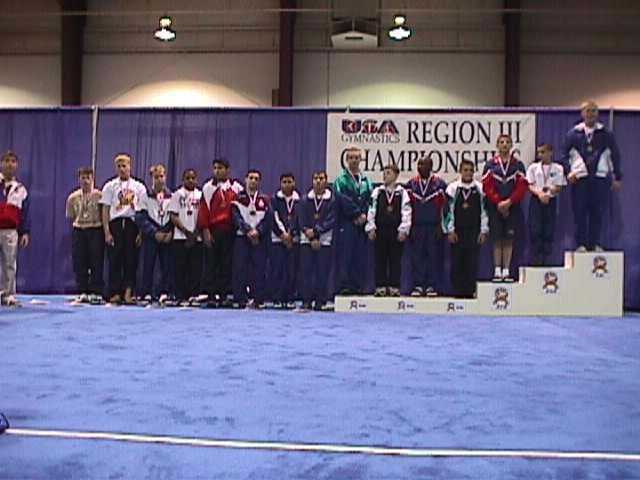 PlaceNumNameUSAG GymFloorPommelRingsVaultP BarsH BarAA1425Todd Thornton510534   Sports Ranch, TX8.6505T9.35018.55039.20018.90029.200153.85012212Greg Stine507549   Champions, TX9.0501T8.50068.30058.62522T8.85038.450451.77523198Joshua Gore539093   Capital, TX8.25014T9.00037.90078.800138.35068.500350.80034173Curtis O'Rorke513430   Bart Conner, OK8.80048.90048.35048.9755T7.85014T7.900850.77545199Andre Hernandez547932   Capital, TX9.0501T7.850137.15017T9.10028.50058.850250.50056172Michael Benoit539554   Bart Conner, OK8.40010T8.30078.10068.700188.20088.150549.85067224Bryan Powell547935   Crenshaw, TX8.6007T9.30027.40013T9.00048.0009T7.3501249.65078426David Henderson560273   Sports Ranch, TX8.50098.0009T8.7501T9.07537.250227.950749.52589424Jamie Henderson560274   Sports Ranch, TX8.05019T8.15087.500128.650217.95011T8.100648.400910147James Gonzales540102   Alamo, TX8.40010T7.800147.050218.9009T8.95017.1001648.2001011188Christopher Rodriguez545358   Brown's, TX8.6007T6.550237.80088.9755T8.25077.700947.8751112242Marlon Ragland537019   Cypress, TX8.10017T7.900127.40013T8.95077.50019T7.4001147.2501213447Jason Blain549113   St. Louis, MO8.10017T7.70016T7.550118.60024T8.0009T7.15013T47.1001314123Jason Lindberg556673   Action Gym, OK8.000227.70016T7.15017T8.67519T8.60046.60020T46.7251415286Adam Tietze542645   Flips, TX8.150167.950117.40013T8.67519T7.55017T6.9501846.6751516285Adam Pierce542643   Flips, TX8.95036.350257.15017T8.55028T7.95011T7.5001046.4501617390Joseph Alberts554257   Olympia, TX8.05019T8.55057.75098.475307.20023T6.15026T46.1751718334Clinton Mays537007   Houston Gym, TX8.25014T7.500188.7501T8.9009T7.20023T5.3003245.9001819241Brian Moore537011   Cypress, TX7.45027T7.250197.100208.62522T7.85014T7.15013T45.4251920493Christopher Meeks512359   World Olympic, TX7.750238.0009T6.450258.92586.85027T6.35023T44.3252021459Mike Lindvall551883   Team Central, MO7.00032T6.900207.650108.77514T7.650165.7503043.7252122244Kevin Deady537017   Cypress, TX7.65024T6.750227.300168.350357.55017T6.0502843.6502223109Brandon McGovern536783   Acrosports, LA8.350126.30026T6.20029T8.9009T7.000266.35023T43.10023T23243Glenn Lubeck537010   Cypress, TX7.00032T6.150296.30026T8.55028T7.95011T7.15013T43.10023T25110James Myers536780   Acrosports, LA8.300135.750316.20029T8.750166.75029T7.0001742.7502526319Matt Hicks515681   Gymnastics Etc., LA8.05019T6.850216.250288.37533T6.300346.8001942.6252627146John Doebbler536174   Alamo, TX7.45027T7.750155.600368.250366.350336.15026T41.5502728391Patrick McAndrew554268   Olympia, TX7.400304.950376.80023T8.60024T7.050256.4002241.2002829279Brendan Cyrus547951   Flippers, TX8.6505T6.30026T6.30026T8.850125.800355.2003341.1002930240Colt Daigle537018   Cypress, TX6.95036T5.100367.000228.575277.50019T5.8002940.9253031124Jonathon Kinder557537   Action Gym, OK7.65024T6.250286.00032T8.725177.300214.7503540.6753132389Alex Mikolovsky554262   Olympia, TX7.250316.500246.80023T8.37533T6.85027T4.8003440.5753233345Robbie Sander554225   Jefferson City, MO7.45027T5.900305.000388.77514T6.600316.2502539.9753334407Daniel Couvillion547196   Riverbend, LA7.550265.350335.900348.60024T5.70036T6.60020T39.7003435299Kyle Filiatreault532635   Folger's, KS7.00032T5.650326.150318.450315.70036T5.3503138.3003536111Billie Eldridge540316   Acrosports, LA7.00032T4.350386.00032T8.050386.550324.2503636.2003637333Stephen Catches536267   Houston Gym, TX6.000385.300345.550378.400325.000383.0003733.2503738267Jason Reinhard538847   Emerald City, KS6.95036T5.250355.800358.075376.75029T0.0003832.825381999 USAG Region III ChampionshipsEmerald City GymnasticsSteve Glickley - Meet Director9848 West 87th StOverland Park, KS 66212Class 1 - Session 4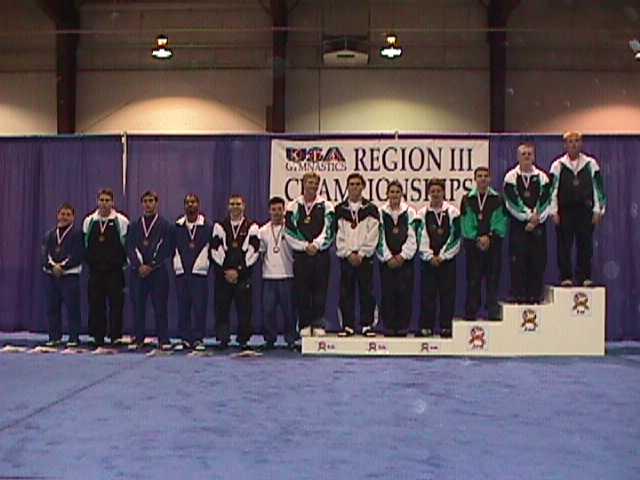 PlaceNumNameUSAG GymFloorPommelRingsVaultP BarsH BarAA1250Raj Bhavsar510552   Cypress, TX9.65029.75019.65018.950159.65019.300156.95012174Josh Landis517834   Bart Conner, OK9.55039.35038.000129.25039.00039.0003T54.15023179Jock Stevens517833   Bart Conner, OK9.70018.55088.55049.47518.35010T9.0003T53.62534320Clay Strother548362   Gymnastics Etc., LA8.80099.05058.65029.1756T9.15028.7007T53.52545178John Goodwin545078   Bart Conner, OK9.05069.55028.35069.100108.40098.500952.95056177Heath Mueller539565   Bart Conner, OK8.700109.20048.10010T9.1756T8.90048.8005T52.87567247Cameron Schick537014   Cypress, TX9.4504T8.3509T7.450309.40028.75058.7007T52.10078249Brett Covey500163   Cypress, TX8.55014T7.40021T8.60038.92516T8.35010T9.100250.92589175Brandon Kays539564   Bart Conner, OK8.45017T8.60078.30079.05011T8.050188.2501350.700910215Scott Cochran544153   Champions, TX8.150258.30012T8.20088.82526T8.200158.8005T50.4751011460Mike Filla551859   Team Central, MO8.55014T8.70067.70022T8.80030T8.000198.35010T50.1001112428David Henry514177   Sports Ranch, TX8.40019T8.3509T8.40058.87523T7.60027T8.3001249.9251213430Michael Evans505896   Sports Ranch, TX9.4504T7.05024T7.650269.22548.300138.05016T49.7251314176Brandon Domingos539559   Bart Conner, OK8.650118.3509T7.75020T9.000147.80021T8.15014T49.7001415431Joseph Brading514169   Sports Ranch, TX8.90077.800177.600279.1756T8.65077.10024T49.22515T15126Paul Summers556651   Action Gym, OK8.60012T8.30012T7.500298.87523T8.55087.4002149.22515T17246Nick Brooks537013   Cypress, TX8.30022T7.40021T8.10010T8.92516T8.100178.35010T49.1751718226Erick Frank547936   Crenshaw, TX8.45017T7.350237.80017T8.92516T8.70067.1502348.3751819429Cody Trobough512917   Sports Ranch, TX8.500167.000267.80017T9.20057.850207.5501947.9001920248Ryan Meeks544265   Cypress, TX7.550367.55018T7.85015T8.775327.60027T8.15014T47.4752021127Mace Patterson557317   Action Gym, OK8.85087.90015T7.80017T8.850258.150165.8003947.3502122225Alan Palesko547938   Crenshaw, TX8.40019T7.55018T8.15098.82526T6.050448.05016T47.0252223366Jon Nye554966   Meyer's, MO7.500377.950147.70022T8.92516T7.75024T7.10024T46.9252324398Michael Coffman507722   Powersports, TX7.70031T7.450206.950358.92516T7.80021T8.0001846.82524T24427Kyle Yamauchi514172   Sports Ranch, TX7.90028T6.45029T7.950138.82526T8.250147.4502046.82524T26448Pat Strohmayer549147   St. Louis, MO7.250437.90015T7.70022T8.80030T7.250317.3002246.2002627335Mike Berry536262   Houston Gym, TX8.60012T6.35031T7.75020T9.1756T7.300307.0002646.1752728449Travis Kitchen549131   St. Louis, MO7.850307.05024T7.35031T9.05011T7.60027T6.9502745.8502829128Dustin Kerbs556662   Action Gym, OK7.95026T6.80027T7.35031T8.62537T8.35010T6.4253045.5002930461James Melton551888   Team Central, MO8.350216.80027T7.900148.92516T6.700355.9503844.6253031404Bill Hermann517542   Richardson, TX7.95026T6.200336.85036T8.62537T7.75024T6.30031T43.6753132280Panagiotes Nikolaides547949   Flippers, TX7.90028T5.40040T6.80039T8.900227.80021T6.70028T43.5003233401Drew Jones505390   Powersports, TX7.30040T5.450397.70022T8.62537T6.500386.0003741.5753334399David Hampton516594   Powersports, TX7.60033T5.40040T6.85036T8.475446.650366.30031T41.2753435367Aaron Gold554965   Meyer's, MO8.30022T5.250437.85015T8.425456.550374.8504341.2253536347Christian Hyun512760   Juergen's, TX7.60033T6.45029T5.800459.025136.200416.1003641.1753637214Erik Kluna543629   Champions, TX7.150445.60037T5.950438.60040T7.10032T6.70028T41.1003738258Patrick Griffin547986   Elite, LA7.30040T5.60037T5.850448.82526T7.10032T6.30031T40.9753839494Nathaniel Ross512242   World Olympic, TX7.30040T6.35031T6.80039T8.550426.400395.5004240.9003940354Jacob Gies535185   Kansas School, KS8.200245.000446.200428.60040T6.350406.2503440.6004041125Don Law557538   Action Gym, OK7.350395.300426.85036T8.750336.150426.1503540.5504142107Brenden Dugas548283   Acadiana, LA7.70031T6.050346.600418.675355.300465.6004139.9254243400Justin James507717   Powersports, TX7.450384.800457.550288.700345.400455.6504039.5504344129Zach Riggin556664   Action Gym, OK7.100455.800367.250338.650366.100433.3004438.2004445245Nathan Blair537012   Cypress, TX0.00046T6.000357.050348.500437.700260.00045T29.2504546432Stanton Robinson563869   Sportscenter, LA7.60033T0.00046T0.00046T0.00046T0.000470.00045T7.6004647462Austin Randolph552069   Team Central, MO0.00046T0.00046T0.00046T0.00046T6.800340.00045T6.800471999 USAG Region III ChampionshipsEmerald City GymnasticsSteve Glickley - Meet Director9848 West 87th StOverland Park, KS 66212Class 1 - Session 4PlaceNumNameUSAG GymFloorPommelRingsVaultP BarsH BarAA1130Jason Tichenor556659   Action Gym, OK7.80010.00006.60010.00000.00000.000014.4001